ДОСТУП К ИНФОРМАЦИОННЫМ СИСТЕМАМВ ДОУ имеется в наличии:5 компьютеров, 2 из которых имеют выход в Интернет.Детский сад подключен  к сети Интернет, установлена локальная сеть у заведующего, заместителя заведующего, имеется интернет - сайт МБДОУ (http://мдоу10звездочка.тейково-гороо.рф ), организована работа электронной  почты МБДОУ(zvezdo4ka.detskiisad@yandex.ru)Способ подключения к сети Интернет - локальная сеть интернет- провайдера "Data Line"Количество мест, подключенных к локальной сети - 2Скорость доступа к сети Интернет - 100 Мбит/с Для работы с педагогами и детьми приобретена мультимедиа-аппаратура.  Дети доступа к информационным системам и сетям не имеют, специального компьютерного кабинета в ДОУ нет.Организация доступа к информационно-телекоммуникационным сетям.Доступ к профессиональным базам данных, информационным справочным и поисковым системам, а также иным информационным ресурсам обеспечивается административным, педагогическим работникам и специалистам.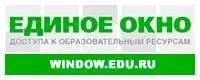 Информационная система "Единое окно доступа к образовательным ресурсам"Информационная система "Единое окно доступа к образовательным ресурсам" предоставляет свободный доступ к каталогу образовательных интернет-ресурсов и полнотекстовой электронной учебно-методической библиотеке для общего и профессионального образования.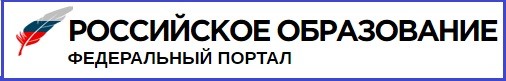 Федеральный портал "Российское образование"Крупнейший образовательный каталог в  России Всероссийский ГТОПрезидент России детямФестиваль педагогических идей "Открытый урок"Сайт "Воспитатель"Сайт "Развивающие игры для детей